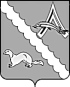 АДМИНИСТРАЦИЯ АЛЕКСАНДРОВСКОГО РАЙОНАТОМСКОЙ ОБЛАСТИПОСТАНОВЛЕНИЕВ соответствии со статьей ст. 349.5 Трудового кодекса Российской Федерации, ПОСТАНОВЛЯЮ:1.Утвердить Порядок размещения информации о среднемесячной заработной плате руководителей, их заместителей и главных бухгалтеров муниципальных учреждений, муниципальных унитарных предприятий муниципального образования «Александровский район» согласно приложению.2. Отделу экономики Администрации Александровского района Томской области обеспечить официальное опубликование настоящего постановления на официальном сайте органов местного самоуправления Александровского района Томской области в сети Интернет https://www.alsadm.ru.3. Настоящее постановление вступает в силу с даты его подписания.4. Контроль за исполнением настоящего постановления возложить на заместителя Главы района по экономике и финансам – начальника Финансового отдела.Глава Александровского  района                                                                        В.П. МумберЛутфулина Е.Л.2-48-86Рассылка: заместитель Главы района по экономике и финансам, отдел экономикиПриложение к постановлению Администрации Александровского района Томской областиот 20.04.2022 № 522Порядок размещения информации о среднемесячной заработной плате руководителей, их заместителей и главных бухгалтеров муниципальных учреждений, муниципальных унитарных предприятий муниципального образования «Александровский район»1. Настоящий Порядок устанавливает правила размещения информации о рассчитываемой за календарный год среднемесячной заработной плате руководителей, их заместителей и главных бухгалтеров муниципальных учреждений, муниципальных унитарных предприятий муниципального образования «Александровский район» и представления указанными лицами информации в соответствии с Трудовым кодексом Российской Федерации.2. В срок до 15 марта года, следующего за отчетным, руководители учреждений, муниципальных унитарных предприятий представляют информацию на руководителя, его заместителей и главного бухгалтера муниципального учреждения, муниципального унитарного предприятия муниципального образования «Александровский район» в Отдел экономики Администрации Александровского района Томской области (далее – Отдел экономики).3. Информация размещается Отделом экономики на официальном сайте  органов местного самоуправления Александровского района Томской области в сети Интернет https://www.alsadm.ru не позднее 31 марта года, следующего за отчетным, в доступном режиме для всех пользователей сети Интернет, по форме согласно приложению, к настоящему Порядку.4. В составе информации указывается полное наименование учреждения (унитарного предприятия) муниципального образования «Александровский район», а также занимаемая должность, фамилия, имя, отчество и величина рассчитываемой за календарный год среднемесячной заработной платы лиц, указанных в пункте 1 настоящего Порядка.В составе информации запрещается указывать данные, позволяющие определить место жительства, почтовый адрес, телефон и иные индивидуальные средства коммуникации лиц, указанных в пункте 1 настоящего Порядка, а также сведения, отнесенные к государственной тайне или сведениям конфиденциального характера.5. Руководители муниципальных учреждений, муниципальных унитарных предприятий несут в соответствии с законодательством Российской Федерации ответственность за несоблюдение настоящего Порядка, а также за своевременное предоставление информации. 6. Контроль за размещением предоставленной информации в сети Интернет на официальном сайте учредителя осуществляет Отдел экономики.Приложение к Порядку размещения информации о среднемесячной заработной плате руководителей, их заместителей и главных бухгалтеров муниципальных учреждений, муниципальных унитарных предприятий муниципального образования «Александровский район»Информацияо среднемесячной заработной плате руководителя, заместителя(ей) и главного бухгалтера муниципального учреждения, муниципального унитарного предприятия муниципального образования «Александровский район»за 20____ годРуководитель учреждения (предприятия) _____________ / _______________                                                                              (подпись)                         (ФИО)20.04.2022№ 522 с. Александровскоес. АлександровскоеОб утверждении Порядка размещения информации о среднемесячной заработной плате руководителей, их заместителей и главных бухгалтеров муниципальных учреждений, муниципальных унитарных предприятий муниципального образования «Александровский район»Полное наименование учреждения (предприятия)Фамилия, имя, отчество лица, в отношении которого представляется информацияДолжность лица, в отношении которого представляется информацияСреднемесячная заработная плата, рассчитываемая за 20__ г., рублей